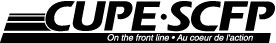 **** NOTICE ****CUPE LOCAL 122 Membership MeetingWhere:  West Ferris ArenaWhen:    March 20th, 2019 at 6:30PM			April 17th, 2019 at 6:30PM			May 15th, 2019 at 6:30PM			June 19th, 2019 at 6:30PM* There will be NO MEETINGS July & August *Hope to see you all there!Sincerely,Jason Bennett, Recording Secretary, CUPE 122